Publicado en Madrid el 21/02/2024 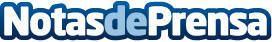 Turismo sanitario: Acibadem lanza una guía para pacientes en busca de tratamientos en el extranjero Debido a lo sucedido recientemente con algunos pacientes que realizaron turismo sanitario en Turquía, se ha generado un clima de desconfianza ante esta práctica. Desde Acibadem Beauty Center hacen hincapié en las medidas que debe tomar cualquier persona antes de decidirse a realizar una operación o tratamiento en un país extranjero Datos de contacto:Natalie Hidalgo  3AW / Account Executive691 70 06 21 Nota de prensa publicada en: https://www.notasdeprensa.es/turismo-sanitario-acibadem-lanza-una-guia-para_1 Categorias: Internacional Nacional Medicina Viaje Belleza Bienestar Servicios médicos http://www.notasdeprensa.es